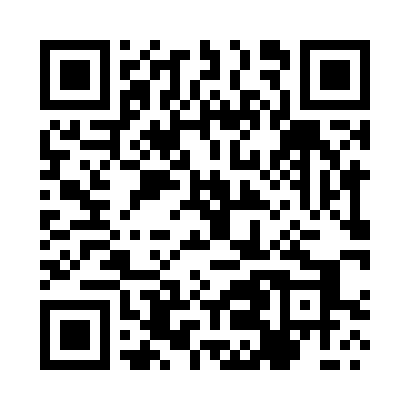 Prayer times for Suchorzow, PolandSat 1 Jun 2024 - Sun 30 Jun 2024High Latitude Method: Angle Based RulePrayer Calculation Method: Muslim World LeagueAsar Calculation Method: HanafiPrayer times provided by https://www.salahtimes.comDateDayFajrSunriseDhuhrAsrMaghribIsha1Sat2:064:2712:326:028:3710:502Sun2:064:2612:326:038:3810:513Mon2:064:2612:326:038:3910:514Tue2:054:2512:326:048:4010:525Wed2:054:2412:326:058:4110:526Thu2:054:2412:326:058:4210:527Fri2:054:2312:336:068:4210:538Sat2:054:2312:336:068:4310:539Sun2:054:2312:336:078:4410:5410Mon2:054:2212:336:078:4510:5411Tue2:054:2212:336:088:4510:5512Wed2:054:2212:346:088:4610:5513Thu2:054:2212:346:088:4610:5514Fri2:054:2112:346:098:4710:5615Sat2:054:2112:346:098:4710:5616Sun2:054:2112:356:098:4810:5617Mon2:054:2112:356:108:4810:5718Tue2:064:2112:356:108:4910:5719Wed2:064:2212:356:108:4910:5720Thu2:064:2212:356:118:4910:5721Fri2:064:2212:366:118:4910:5822Sat2:064:2212:366:118:5010:5823Sun2:074:2212:366:118:5010:5824Mon2:074:2312:366:118:5010:5825Tue2:074:2312:366:118:5010:5826Wed2:074:2412:376:118:5010:5827Thu2:084:2412:376:128:5010:5828Fri2:084:2512:376:128:4910:5829Sat2:084:2512:376:128:4910:5830Sun2:094:2612:376:128:4910:58